Приложение 1ТЕХНОЛОГИЧЕСКАЯ КАРТА УРОКА информатики в 8 «А» классе Босова Л. Л. Информатика. 8  класс, ФГОС Дата: 21.11.2020 г.Раздел программы: «Математические основы информатики». Тема урока: «Двоичная система счисления. Двоичная арифметика». Тип урока: объяснение нового материала. Учитель: Гончаренко Наталья Николаевна, учитель информатики и ИКТ. Цель урока: научить обучающихся способам перевода числа из десятичной системы счисления в другую систему счисления и обратно.  Решаемые учебные задачи: Научить переводить из десятичной системы счисления в другую систему счисления. Изучить разные способы перевода чисел в десятичную систему счисления. Научить применять правила перевода целых десятичных чисел в другую систему счисления и обратно. Планируемы результаты обучения: Предметные: формирование навыков перевода небольших десятичных чисел в разные системы счисления и чисел в десятичную систему счисления; умения выполнения операций сложения и умножения над небольшими двоичными числами; Метапредметные: умение анализировать любую позиционную систему счисления как знаковую систему;  Личностные: понимание роли фундаментальных знаний как основы современных информационных технологий. Формы обучения: индивидуальная, фронтальная, групповая работа. Оборудование/ресурсное обеспечение урока: компьютер и планшет учителя; мультимедийный проектор; дидактический раздаточный материал. ЭТАПЫ УРОКА Литература 1. Л.Л. Босова, А.Ю. Босова « Информатика 8 класс». Бином. 2015. 2. Л.Л. Босова, А.Ю. Босова. Методическое пособие.7-9 класс Информационные ресурсы https://uchebnik.mos.ru/composer3/lesson/436182/view  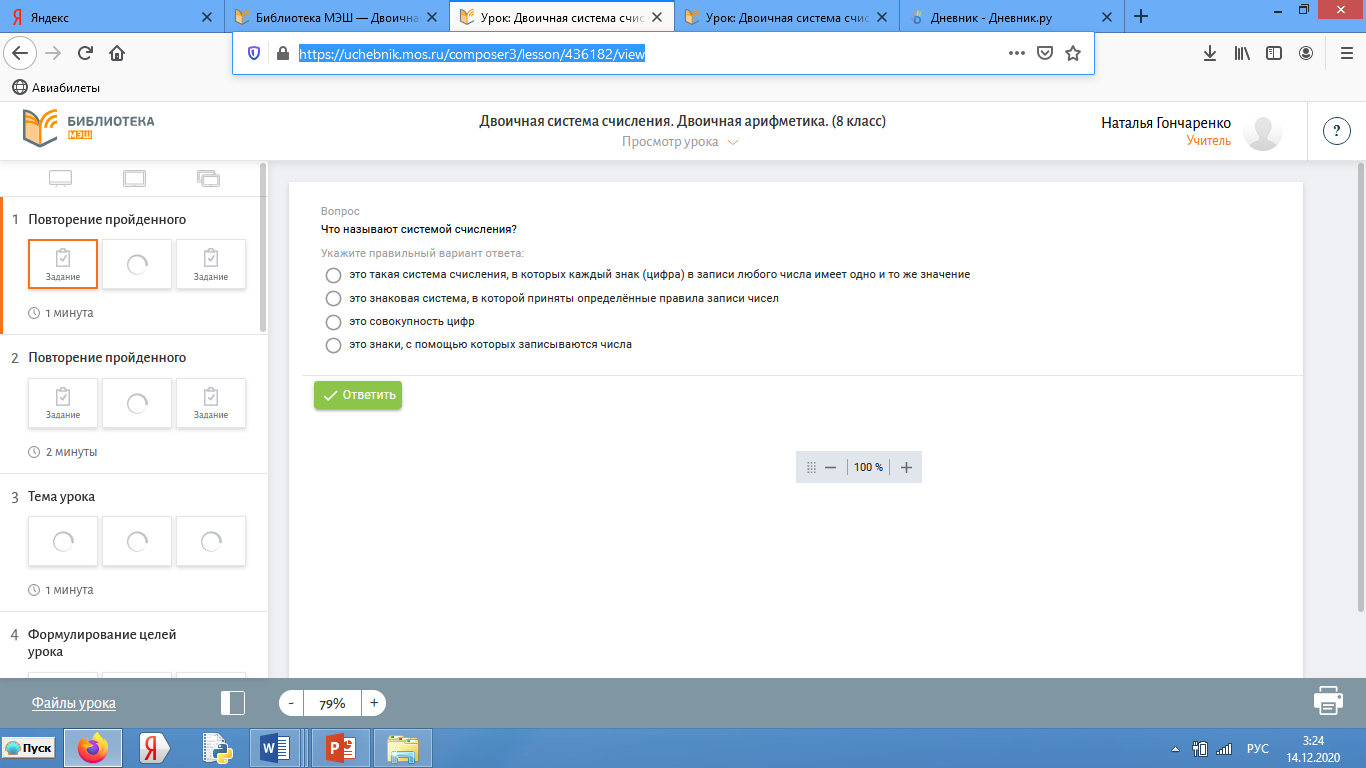 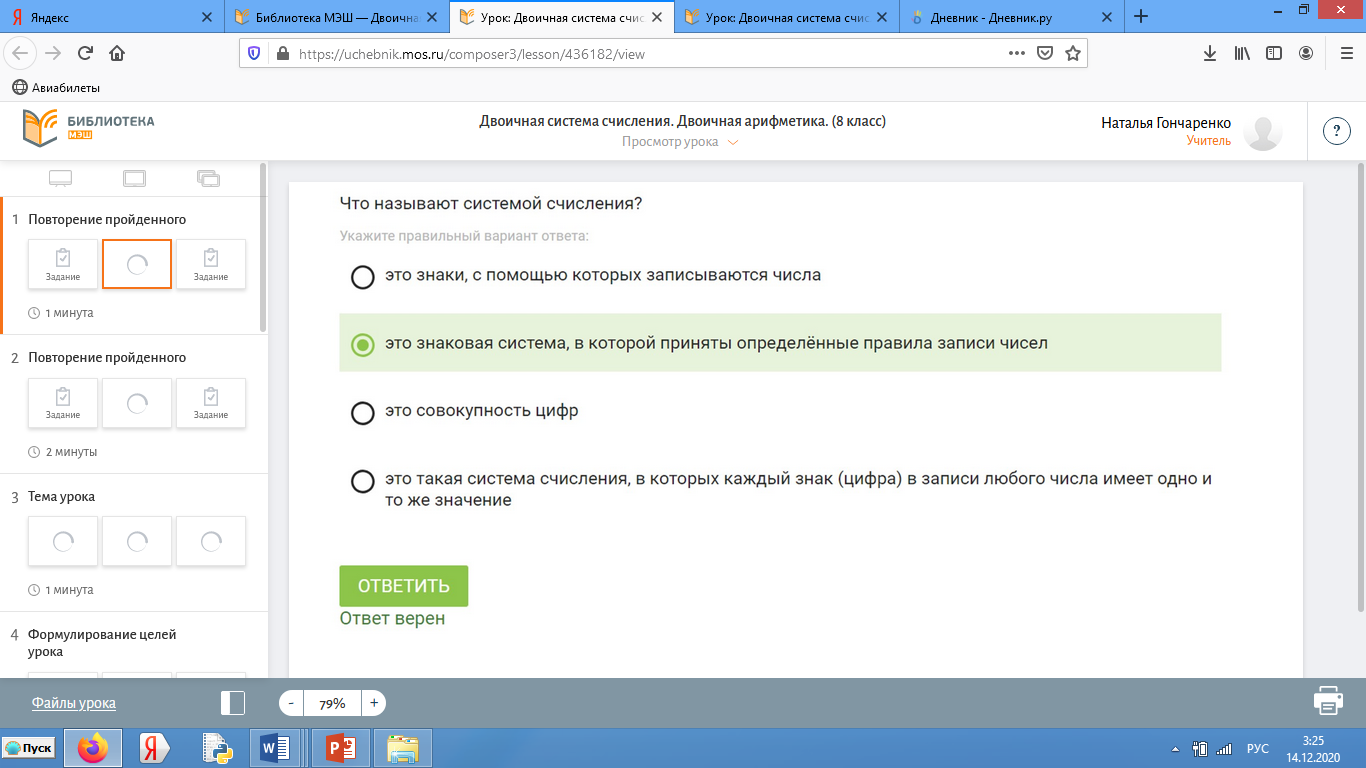 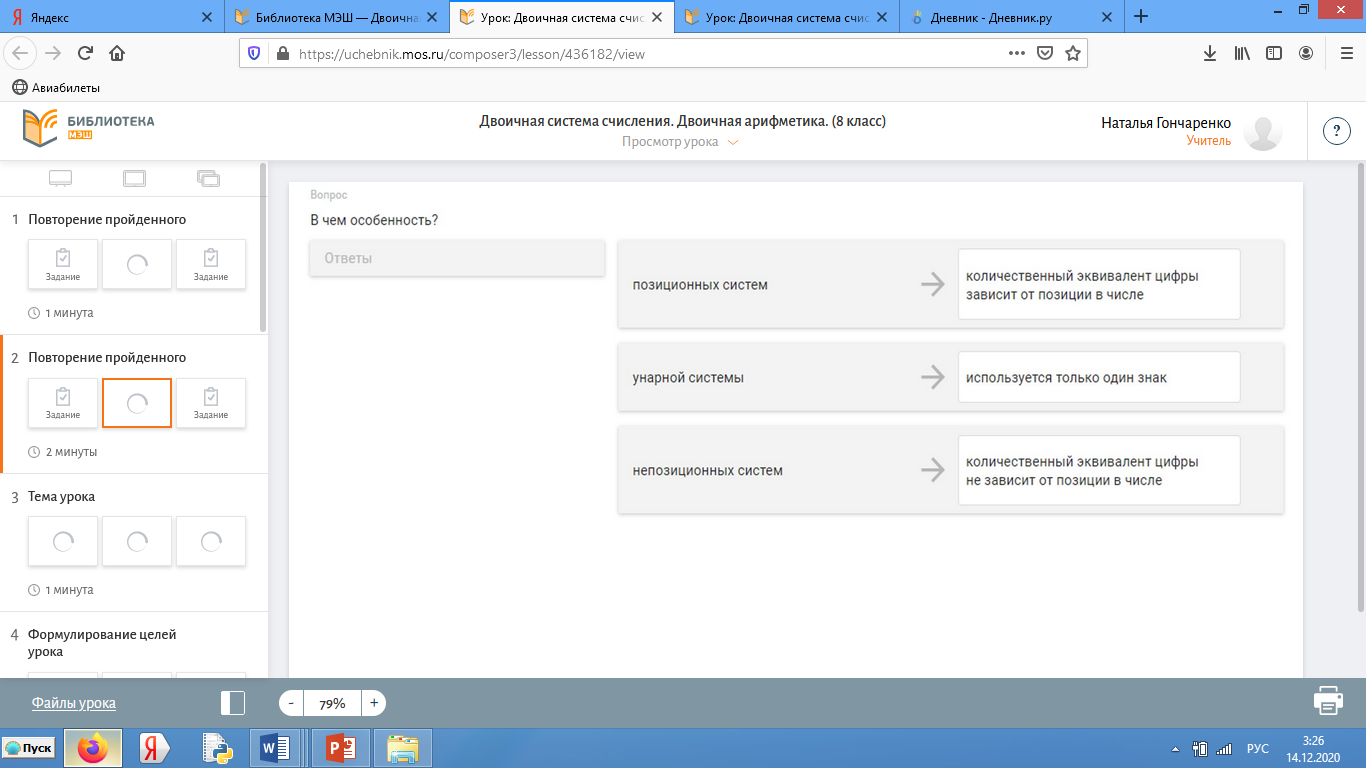 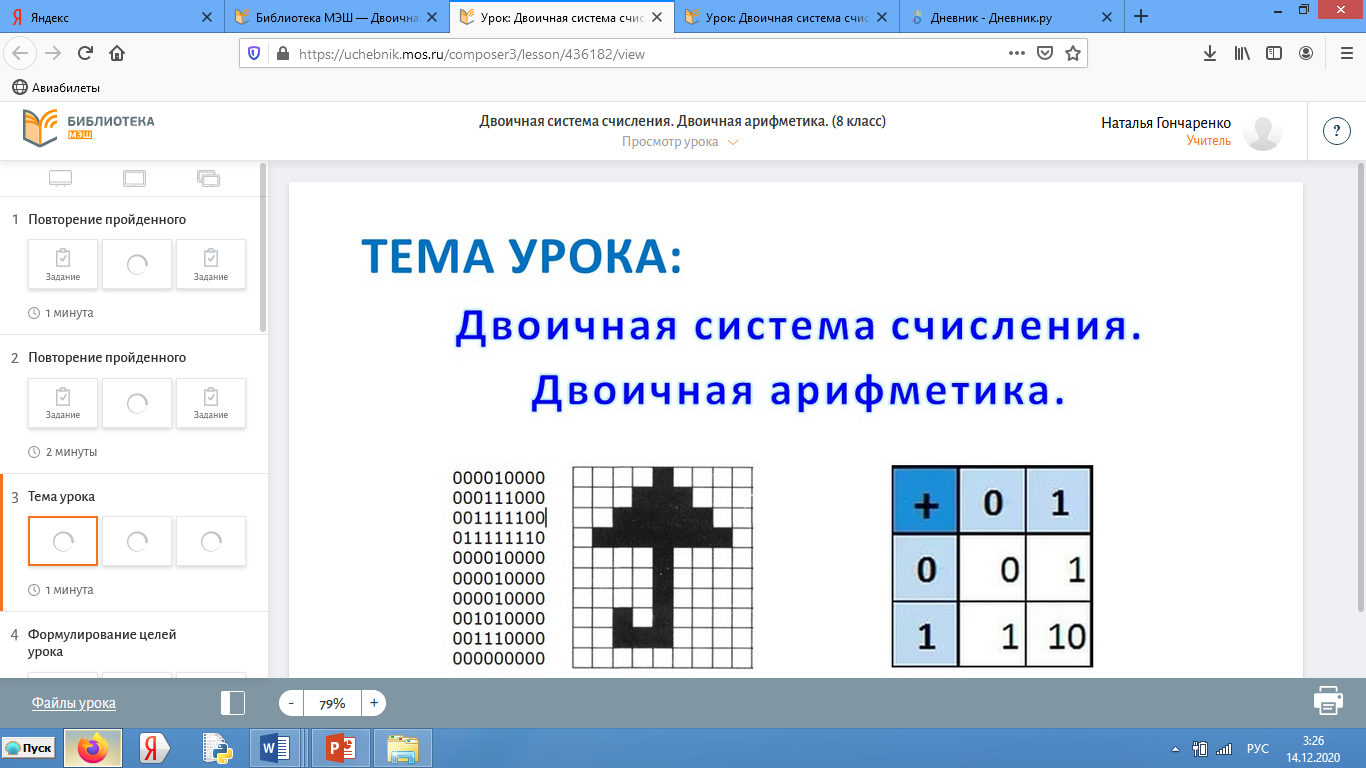 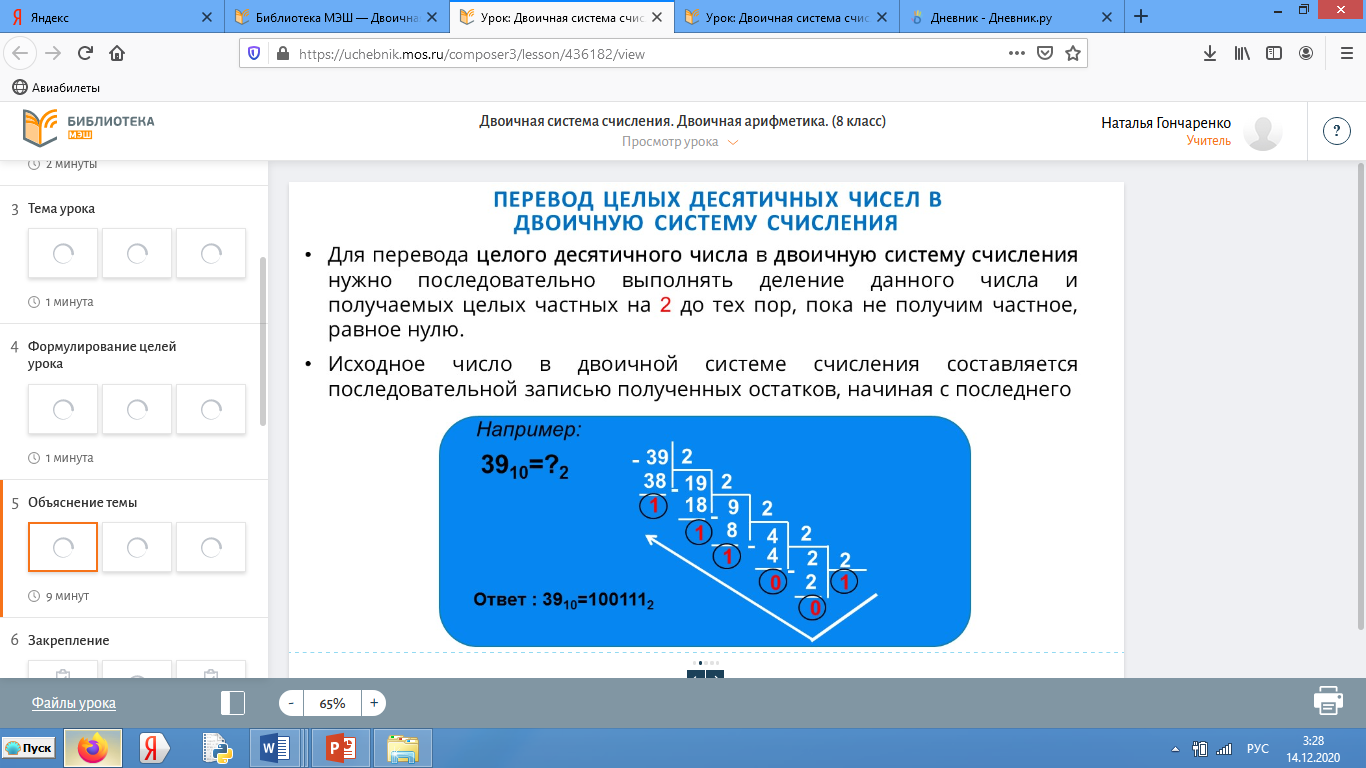 Этапы урока Деятельность учителя Деятельность учащихся Формирование УУД 1. Организационный момент Приветствует учащихся, проверяет готовность к учебному занятию, организует внимание детей Дети рассаживаются по местам. Проверяют наличие принадлежностей. Личностные: формирование навыков самоорганизации. 2. Актуализация пройденного материала Устный опрос Что называют системой счисления? Какие существуют виды систем счисления?  В чем особенность унарной системы? В чем особенность непозиционных систем? В чем особенность позиционных систем?  -знаковая система для обозначения чисел; унарные, позиционные, непозиционные системы счисления; используется только 1 знак;  количественный эквивалент цифры не зависит от позиции в числе; количественный эквивалент цифры зависит от позиции в числе; Регулятивные: - формирование осознанного подхода к оценке деятельности. 3. Формулирование темы и целей урока Что используется для записи информации о количестве объектов? Как записать числовую информацию? Что такое цифра? Что такое знаковая система и алфавит? Молодцы! Вы сформулировали тему нашего урока. Ученики поэтапно отвечают на вопросы и формулируют тему урока. - Подумай, в какой системе счисления представлена информация? - Назови виды закодированной информации.  - А как представить числовую информацию в двоичной системе счисления?  - А как выполнить в двоичной системе арифметические операции?  Свяжи поставленные вопросы с темой урока.  Задачи урока: узнать: научиться:- числа- с помощью цифр- знак для обозначения числа- это наборы знаков определенного типа- форма письменности, основанная на стандартном наборе знаковв двоичной системе представлена текстовая и графическая информация;  затрудняются ответить;  затрудняются ответить;  «Двоичная система счисления. Двоичная арифметика» о представлении числовой информации в двоичной системе счисления. выполнять арифметические операции в двоичной системе.Коммуникативные: развитие  навыков общения со сверстниками и взрослыми в процессе деятельности. Личностные: формирование математического мышления Регулятивные: умение ставить  учебную задачу, называть цель, формулировать тему в соответствии с нормами русского языка 4. Актуализация новых знаний(часть 1) узнай о двоичной системе счисления. запиши кратко: А) разложение двоичного числа по основанию с переводом в десятичную систему Б) Перевод десятичного числа в двоичную систему - смотрят видео 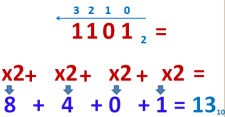 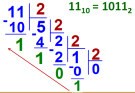 Познавательные: развитие познавательной активности Личностные: формирование навыков грамотного письма,  формирования навыков поиска информации в имеющемся источнике. Познавательные: развитие познавательной активности. Личностные: формирование навыков решения задач. Самостоятельная работа + самопроверка - Выполни самостоятельно по предыдущему алгоритму. Проверь себя. Перевести число 1710 в двоичную систему счисления и обратно Познавательные: развитие познавательной активности Личностные: формирование навыков грамотного письма,  формирования навыков поиска информации в имеющемся источнике. Познавательные: развитие познавательной активности. Личностные: формирование навыков решения задач. Актуализация новых знаний (часть 2) + запись примеров Узнай о двоичной арифметике Смотрят видео примеры. Познавательные: развитие познавательной активности Личностные: формирование навыков грамотного письма,  формирования навыков поиска информации в имеющемся источнике. Познавательные: развитие познавательной активности. Личностные: формирование навыков решения задач. 7. Перевод а практическую плоскость Выполни вместе с учителем Выполни сам  Учащиеся переводят число двоичной системы счисления в десятичную систему счисления, используя алгоритм и правила перевода: 10102, 1112 101012 (начать) Регулятивные: -умение использовать полученные знания на практике. Познавательные: - построение речевого высказывания в устной форме; - контроль и оценка процесса и результатов процесса и результатов деятельности. Регулятивные: контроль и оценка своей деятельности в рамках урока. Коммуникативные: умение слушать и вступать в диалог, формулирование и аргументация своего мнения. Личностные: - контроль и оценка процесса и результатов деятельности. 8. Рефлексия и перспектива.  Можете ли вы назвать минимальная систему счисления у числа 24503? Какой способ перевода будет эффективнее для перевода числа 1024 из десятичной системы счисления в двоичную систему счисления? Переведите число 7 из десятичной системы счисления в двоичную систему счисления. Обучающиеся первого варианта применяют способ «Деления», а второго варианта способ «Вычитания». Сошлись ли у вас ответы?Материал данного урока будет использоваться при изучении «Триады и тетрады», «Количество информации», «Представление чисел в памяти ПК» Шестеричная система счисленияВычитания1112ДаРегулятивные: -умение использовать полученные знания на практике. Познавательные: - построение речевого высказывания в устной форме; - контроль и оценка процесса и результатов процесса и результатов деятельности. Регулятивные: контроль и оценка своей деятельности в рамках урока. Коммуникативные: умение слушать и вступать в диалог, формулирование и аргументация своего мнения. Личностные: - контроль и оценка процесса и результатов деятельности. 9. Запись домашнего задания. Выставление оценок. В тетради выполнить перевод чисел соблюдая правила и алгоритм перевода: 2710→А2 5410→А2 11102→А10 100002→А10 Работа с дневниками, электронным журналом. Личностные: - формирование навыков самоорганизации; формирование навыков письма. 